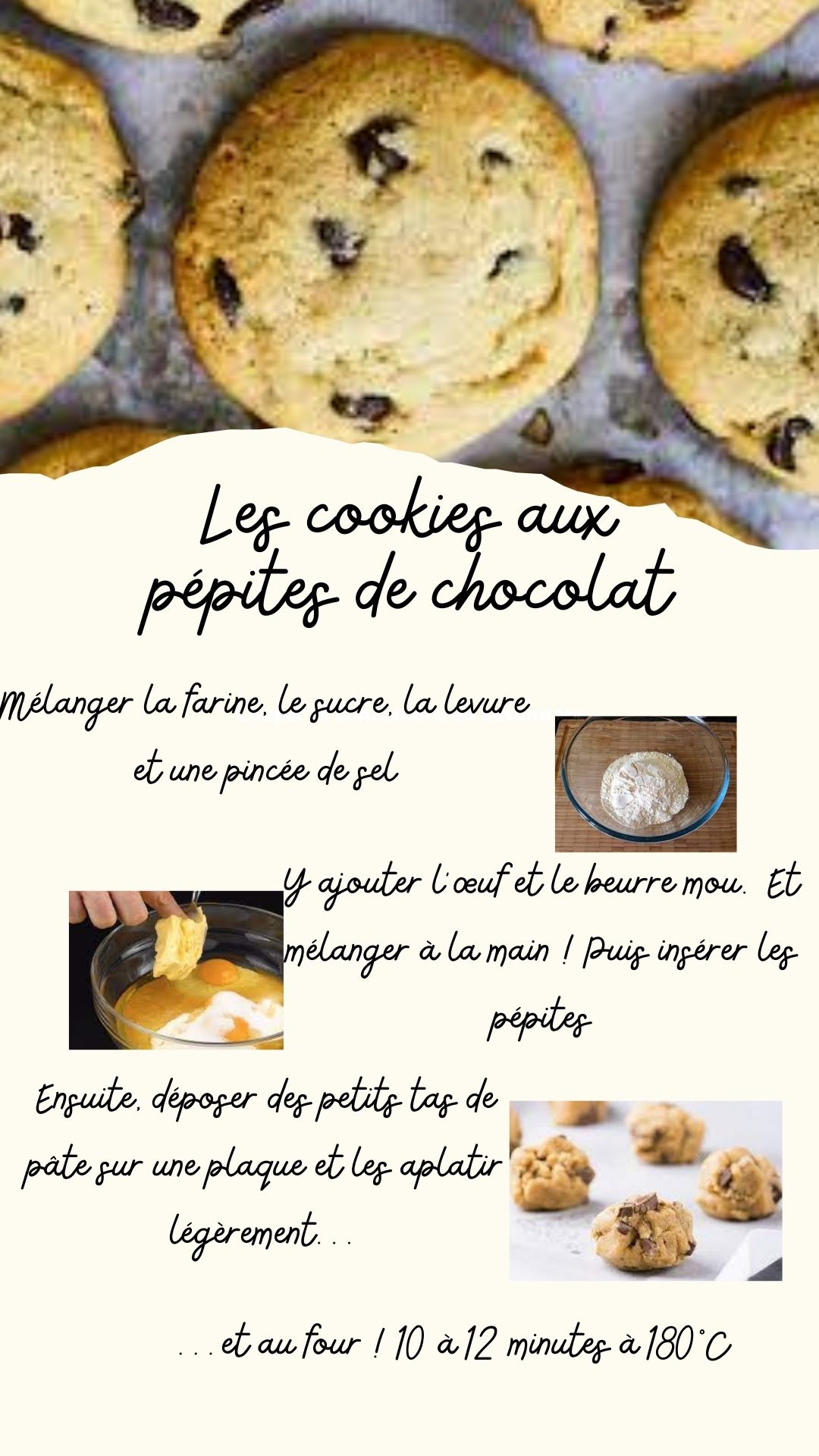 Cookies aux pépites de chocolatIngrédients500g de beurre500g de sucre roux1 kilo de farine1 litres d’œufs1 levure chimiqueVanille liquidePépites ou pistoles de chocolat1 pincée de selDérouléMélanger la farine, le sucre, le sel et la levure.Ajouter les œufs et le beurre mou. Mélanger à la main. Ajouter à la fin les pépites de chocolat.Laisser reposer 15 minutes au réfrigérateur. Ensuite déposer des petits tas de pâte sur une plaque recouverte de papier cuisson et les aplatir légèrement.Enfourner entre 10 et 15 minutes à 180°C. C’est prêt !